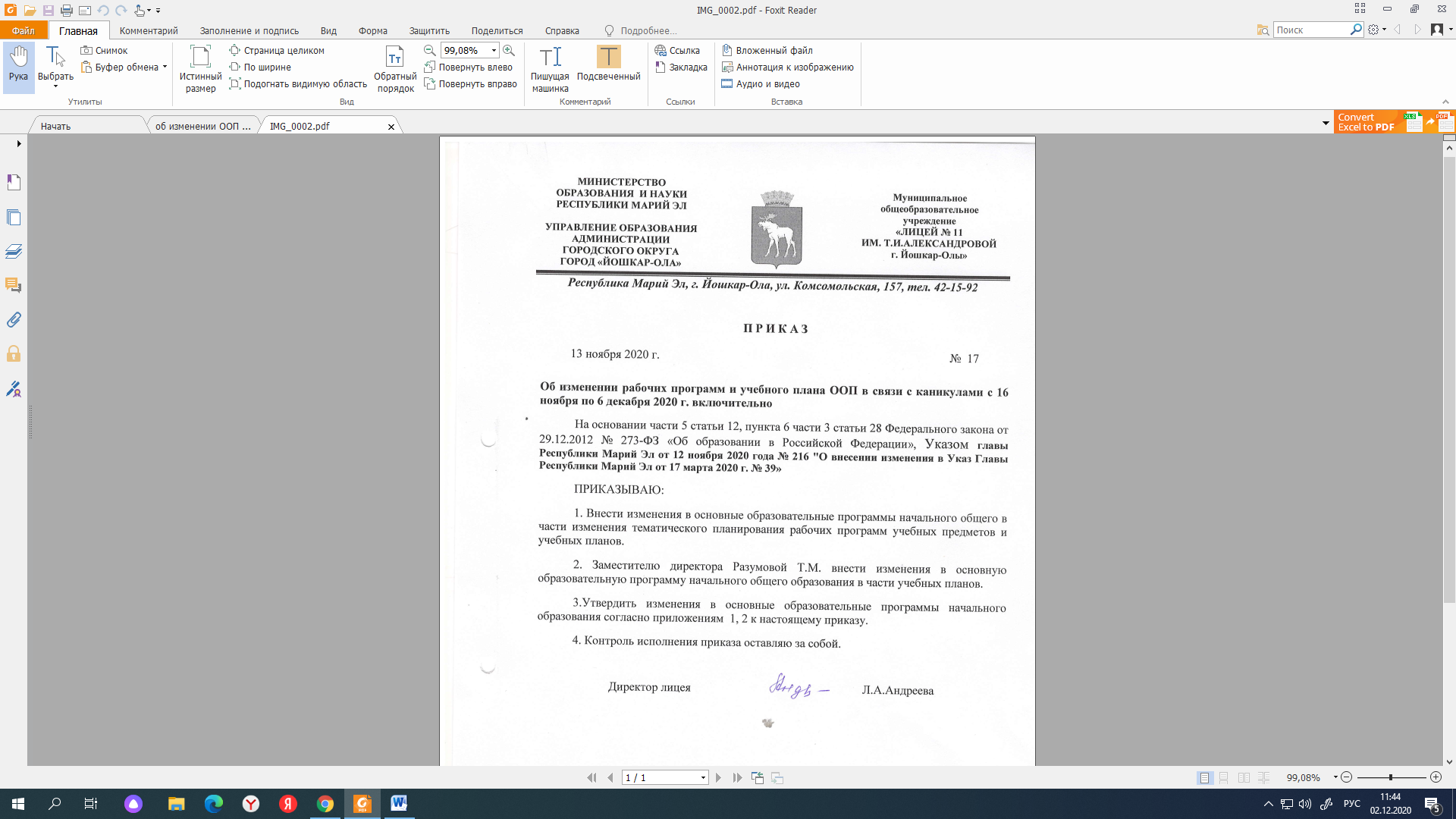 ИЗМЕНЕНИЯ В РАБОЧЕЙ ПРОГРАММЕ(1-4 КЛАСС)Математика1 класс2 класс3 класс4 классРусский язык1 класс2 класс3 класс4 классЛИТЕРАТУРНОЕ ЧТЕНИЕ1 класс 2 класс 3 класс 4 класс Русский родной язык 1 класс2 класс3 классЛИТЕРАТУРНОЕ ЧТЕНИЕ НА РОДНОМ ЯЗЫКЕ 1 класс2 класс3 классОкружающий мир1 класс 2 класс 3 класс 4 класс ИЗО1 класс 2 класс 3класс 4 класс ТЕХНОЛОГИЯ1 класс2 класс3 класс4 классИстория и культура народов Марий Эл 2 класс3 класс4 классОРКиСЭМодуль «Основы светской этики»Музыка1 класс2 класс3 класс4 классФИЗИЧЕСКАЯ КУЛЬТУРА1класс2класс3-4 классАНГЛИЙСКИЙ ЯЗЫК2класс3класс4класс№РазделКол-во часовКоррекция Числа и арифметические действия с ними 70          61Работа с текстовыми задачами 20          20Геометрические фигуры и величины 14          14Величины и зависимости между ними 10          7Алгебраические представления 14          14Математический язык и элементы логики 2             2Работа с информацией и анализ данных 2             2всеговсего132         120№РазделКол-во часовКоррекция1 Числа и арифметические действия с ними60                572 Работа с текстовыми задачами28          273 Геометрические фигуры и величины20          164 Величины и зависимости между ними6                65Алгебраические представления1096Математический язык и элементы логики227Работа с информацией и анализ данных107всеговсего136     124№РазделКол-во часовКоррекция1Множества18182Многозначные числа17173Именованные числа664Умножение и деление многозначных чисел46415Решение задач на движение. Умножение многозначных чисел41366Задачи на повторение86всеговсего136124№ТемаКол-во часовКоррекция1Числа от 1 до 1 000. Повторение 15152Числа, которые больше 1 000. Нумерация 13133Величины 18184Сложение и вычитание многозначных чисел16135Умножение и деление  многозначных чисел90786Итоговое повторение 1818всеговсего170 ч155 ч№РазделКол-во часовКоррекцияОбучение грамотеОбучение грамоте92801Добукварный период18182Букварный период58463Послебукварный период1616Русский языкРусский язык40404Слово. Предложение. Текст.775Заглавная буква в словах. Предлог.446Звуки и буквы. Гласные  и согласные звуки и буквы. Азбука или алфавит.557Слово и слог. Перенос слов448Обозначение мягкости согласных звуков на письме. Шипящие согласные звуки. Гласные буквы после шипящих.669Парные звонкие и глухие согласные звуки. 2210Гласные буквы в ударном и безударном слогах.3311Части речи.7712Повторение.22всеговсего132120№ТЕМАКоличество часовКоррекцияЗвуки и буквы3636Предложение и текст8     6Проверяем орфограммы29     21Части речи29     27Состав слова1717Предложение44Повторение1313всеговсего136124№ТемаКоличество часовКоррекция1Повторение изученного во 2 классе.11112Предложение.883Текст.334Состав слова.14145Правописание слов со звонкими и глухими согласными.1086Правописание слов с проверяемыми безударными гласными в корне.16147Правописание слов с непроизносимыми согласными в корне.878Правописание приставок и безударных гласных в корнях слов с приставками. Предлоги и приставки.779Разделительный твердый знак.6510Части речи.5511Имя существительное.151312Имя прилагательное.111013Глагол.181614Повторение в конце учебного года.43всеговсего136ч124ч№ТемаКоличество часовКоррекция1Повторение882Однородные члены предложения.883Текст.444Имя существительное.38335Имя прилагательное.30256Местоимение.767Глагол.34338Повторение.77всеговсего136124№темаКол-во часовКоррекцияОбучение грамоте 92чОбучение грамоте 92чОбучение грамоте 92ч1Добукварный период 18182Букварный период 58463Послебукварный период 1616Литературное чтение 40чЛитературное чтение 40чЛитературное чтение 40ч4Вводный урок115Жили-были буквы776Сказки, загадки, небылицы777Апрель, апрель. 3венит капель!668И в шутку и всерьёз669Я и мои друзья6610О братьях наших меньших77всеговсего132120№темаКол-во часовКоррекцияВводный урок 11Самое великое чудо на свете33Устное народное творчество1313Люблю природу русскую . Осень77Русские писатели13    12О братьях наших меньших11       7Из детских журналов8       5Люблю природу русскую .Зима8      6Писатели детям15     14Я и мои друзья99Люблю природу русскую . Весна99И в шутку, и всерьёз1111Литература зарубежных стран1111всеговсего119    108№темаКол-во часовКоррекция1Самое великое чудо на свете 442Устное народное творчество 13133Поэтическая тетрадь № 1  10104Великие русские писатели 24215Поэтическая тетрадь № 2666Были-небылицы 14127Поэтическая тетрадь № 3558Люби живое 15139Поэтическая тетрадь № 46610Собирай по ягодке – наберешь кузовок 111011По страницам детских журналов 6612Зарубежная литература 53всеговсего119109№темаКол-во часовКоррекцияВводный урок 11Летописи, былины, жития1010Чудесный мир классики1818Поэтическая тетрадь №188Литературные сказки128Делу время- потехе час75Страна детства98Поэтическая тетрадь№233Природа и мы77Поэтическая тетрадь№355Родина66Страна Фантазия44Зарубежная литература1210всеговсего10293 ч№              Наименование разделовВсего часовКорректи-ровкаРусский язык: прошлое и настоящее65Язык в действии65Секреты речи и текста55всеговсего1715№              Наименование разделовВсего часовКоррекцияРусский язык: прошлое и настоящее66Язык в действии6     4Секреты речи и текста55всеговсего17    15№              Наименование разделовВсего часовКоррекцияРусский язык: прошлое и настоящее108Язык в действии55Секреты речи и текста22всеговсего1715№              Наименование разделовВсего часовКоррекция1«Россия - наша Родина»222«Фольклор нашего народа»543«О братьях наших меньших»554«Времена года»55всего1716№              Наименование разделовВсего часовКоррекция1«Россия - наша Родина»222«Фольклор нашего народа»543«О братьях наших меньших»554«Времена года»54всего1715№              Наименование разделовВсего часовКоррекция1«Россия - наша Родина»222«Фольклор нашего народа»553«О братьях наших меньших»544«Времена года»54всего1715№ урокаТема урокаКол-во часовКоррекция1Введение. 222Что и кто?19183Как, откуда и куда?1084Где и когда?11105Почему и зачем?2422всеговсего6660№ урокаТема урокаКол-во часовКоррекцияГде мы живём? 44Природа 20     18Жизнь города и села10     7Здоровье и безопасность9     8Обобщение77Путешествия1818всеговсего68     62№ урокаТема урокаКол-во часовКоррекция1Как устроен мир772Эта удивительная природа19183Мы и наше здоровье1094Наша безопасность865Чему учит экономика12116Путешествие по городам и странам1211                                                                          всего                                                                          всего6862№урокаТема урокаКол-во часовКоррекция1Земля и человечество1010 2Природа России10103Родной край – часть большой страны14114Страницы Всемирной истории555Страницы истории России21206Современная Россия86всеговсего6862№темаКол-во часовКоррекция1Ты учишься изображать. 992Ты украшаешь.863Ты строишь.984Изображение, украшение, постройка всегда помогают друг другу77всеговсего3330№темаКол-во часовКоррекцияЧем и как работают художники88Реальность и фантазия  7     5О чём говорит искусство 11      10Как говорит искусство 88всеговсего3431№темаКол-во часовКоррекция1Искусство в твоем доме 882Искусство на улицах твоего города993Художник и зрелище874Художник и музей97всеговсего3431№темаКол-во часовКоррекция1Истоки родного искусства 882Древние города нашей Земли 763Каждый народ — художник1194Искусство объединяет народы 88всеговсего3431№ТемаКол-во часовКоррекция Природная мастерская8 8Пластилиновая мастерская4 3Бумажная мастерская15 13Текстильная мастерская6 6всеговсего3330№ТемаКол-во часовКоррекция 1.Художественная мастерская10 102.Чертёжная мастерская7    63.Конструкторская мастерская9    84.Рукодельная мастерская8     7всеговсего34    31№ТемаКол-во часовКоррекция1Информационная мастерская5 52Мастерская скульптора4 43Мастерская рукодельницы (швеи, вышивальщицы)1094Мастерская инженеров-конструкторов, строителей, декораторов10 95Мастерская кукольника5 4всеговсего3431№ТемаКол-во часовКоррекция 1Информационный центр4 102Проект «Дружный класс»323Студия «Реклама»434Студия «Декор интерьера»545Новогодняя студия3 36Студия «Мода»7 37Студия «Подарки»3 38Студия «Игрушки»3всеговсего3431 №ТемаКоличество уроковКоррек-ция1 Страна222Семья. Родство 113Моя родная школа 114Труд славит человека 225Времена года. Звери и птицы116Нравственные основы сказки 227Музыкальная культура мари218Марийское народное искусство 219Театры Республики Марий Эл2210Финно-угры – одна семья 1111Праздники. 11всеговсего1715№ТемаКоличество уроковКоррекция1 Моя Родина — Республика Марий Эл332Семья. Родство Родословная семьи223Школа. Знание — наше богатство224Фольклор марийского народа225Народный опыт воспитания226Музыкальная культура117Народное искусство118Театры Республики Марий Эл119Национальная кухня1110Праздники. Народный календарь21всеговсего1716№ ТемаКол-во часовКорректировкаРоссия - наша Родина11Что такое светская этика11Культура и мораль11Особенности морали11Добро и зло11Добро и зло11Добродетель и порок11Добродетель и порок   11Свобода и моральный выбор человека11Свобода и ответственность11Моральный долг11Справедливость11Альтруизм и эгоизм11Дружба11Что значит быть моральным11Подведение итогов1-Подведение итогов11Род и семья – источник нравственных отношений.11Нравственный поступок11Золотое правило нравственности11Стыд, вина, извинение11Честь и достоинство11Совесть11Нравственные идеалы11Нравственные идеалы1-Образцы нравственности в культуре Отечества11Этикет11Семейные праздники11Жизнь человека- высшая нравственная ценность11Любовь и уважение к Отечеству1131-34Защита проектов43всего3431№ урокаТема урокаКоличество часовКорректи-ровка12341«И Муза вечная со мной!»12Хоровод муз 13Повсюду музыка слышна14Душа музыки – мелодия15Музыка осени 16Сочини мелодию 17«Азбука, азбука каждому нужна…» 18Музыкальная азбука19Музыкальные инструменты. Народные инструменты 110«Садко».  Из русского былинного сказа 111Музыкальные инструменты112Звучащие картины113Разыграй песню 114-15Пришло Рождество, начинается торжество. Родной обычай старины.Проект «Праздник Рождества Христова»2116Добрый праздник среди зимы117Край, в котором ты живешь 118Поэт, художник, композитор 119-20Музыка утра. Музыка вечера2121Музыкальные портреты122Разыграй сказку. «Баба Яга» – русская народная сказка123У каждого свой музыкальный инструмент124Музы не молчали 125-26Музыкальные инструменты2127Мамин праздник128«Чудесная лютня»129Музыка в цирке.Проект «Цирк»130Дом, который звучит131Опера-сказка. 132«Ничего на свете лучше нету…»133Афиша. Программа1                                                        Итого 3330№ урокаТема урокаКоличество часовКоррекция12341Мелодия112Моя Россия.113Гимн России.114Музыкальные инструменты 115Природа и музыка.116Танцы, танцы, танцы… 117Эти разные марши. 118Расскажи сказку. 119Колыбельные. 1110Великий колокольный звон. 1111-12Святые земли русской.2     113-14Молитва Рождество Христово.Проект «Новогодний праздник»2      115Русские народные инструменты. 1116Музыка в народном стиле. 1117-18Русские народные праздники.2      119-20Детский музыкальный театр. 2221Театр оперы и балета. 1122-23Опера М. И. Глинки «Руслан и Людмила». 2224-25Симфоническая сказка.2226Картинки с выставки. 1127-28«Звучит нестареющий Моцарт». 2229Музыкальные инструменты1130Всё в движении. 1131«Музыка учит людей понимать друг друга».1132Два лада.  Проект «Природа и музыка»1133Печаль моя светла. 1134Мир композитора11Всего3431№ урокаТема урокаКоличество часовКорректировка1Мелодия  - душа музыки.112Природа и музыка. 113Народные музыкальные традиции114Кантата «Александр Невский».115Опера «Иван Сусанин».116Утро.117Портрет в музыке. 118«В детской». 119Вечер.1110Духовная музыка в творчестве композиторов1111Древнейшая песнь материнства. 1112Вербное Воскресение. 1113Святые земли Русской. Княгиня Ольга и  князь Владимир.1114Певцы русской старины 1115Былина о Садко и Морском царе1116-17 «Прощание с Масленицей»2118Опера «Руслан и Людмила». 1119Опера «Орфей и Эвридика».1120Опера «Снегурочка». 1121«Океан – море синее».1122Балет «Спящая красавица».1123В современных ритмах1124Музыкальное состязание 1125-26Музыкальные инструменты.  Проект «Музыкальные инструменты»2127Сюита «Пер Гюнт».1128«Героическая». Призыв к мужеству. 1129Мир Бетховена.1130Джаз1131«Люблю я грусть твоих просторов». 1132Мир Прокофьева1133-34Певцы родной природы. Прославим радость на земле21всего3431№ урокаТема урокаКоличество часовКорректировка1Мелодия112Как сложили песню. Звучащие картины. 113Ты откуда русская, зародилась, музыка?114На великий праздник собралася Русь!115Святые земли Русской. 116Кирилл и Мефодий.117Праздников праздник, торжество из торжеств. 118Родной обычай старины.119В краю великих вдохновений.1110Зимнее утро. Зимний вечер. 1-11Что за прелесть эти сказки.1112Ярмарочное гулянье. Проект «Русская ярмарка»1113Святогорский монастырь. 1114Приют, сияньем муз одетый.1115Музыкальные инструменты  России.1-16Оркестр русских народных инструментов.1117Народные праздники.       1118Музыкальные инструменты 1-19Счастье в сирени живет…1120«Не молкнет сердце чуткое Шопена…»1121«Патетическая» соната. 1122Царит гармония оркестра. 1123Опера «Иван Сусанин».1124Исходила младешенька.1125Русский восток.1126Балет «Петрушка»1127Театр музыкальной комедии. Проект «Путешествие в театр»1128Прелюдия.1129Исповедь души. Революционный этюд.1130Мастерство исполнителя.1131В интонации спрятан человек1132Музыкальные инструменты.1133Музыка кино1134«Рассвет на Москве-реке» Обобщение.113431 п/пВид программного материалаКоличество часов Коррекция1.Легкая атлетика43432.Гимнастика24223.Легкая атлетика (лыжная подготовка)15104.Подвижные игры1715Итого:9990п/пВид программного материалаКоличество часов Коррекция1.Легкая атлетика43432.Гимнастика27253.Легкая атлетика (лыжная подготовка)15104.Подвижные игры1715Итого:10293п/пВид программного материалаКоличество часов Коррекция1.Основы знаний о физической культуре222.Подвижные игры 28283.Гимнастика с элементами акробатики25204.Легкоатлетические упражнения 25215.Спортивные игры2222Итого:10293№ ТемаКол-во часовКорректировка1Знакомство с английскими звуками662Здравствуйте! Моя семья!443Мой дом!12124Мой день рождения!11115Мои животные!1196Мои игрушки!1197Мои каникулы!1311всего6862№ ТемаКол-во часовКорректировка1Школьные дни10102Жизнь в семье883Все, что я люблю884Давайте поиграем665Пушистые друзья886Дом, милый дом12107Выходной868День за днем86всего6862№ ТемаКол-во часовКорректировка1Семья и друзья10102Мои будни883Любимая еда884В зоопарке885Где ты был вчера886В гостях у сказки867Памятные дни жизни868Путешествие108всего6862